T.C.GAZİ ÜNİVERSİTESİ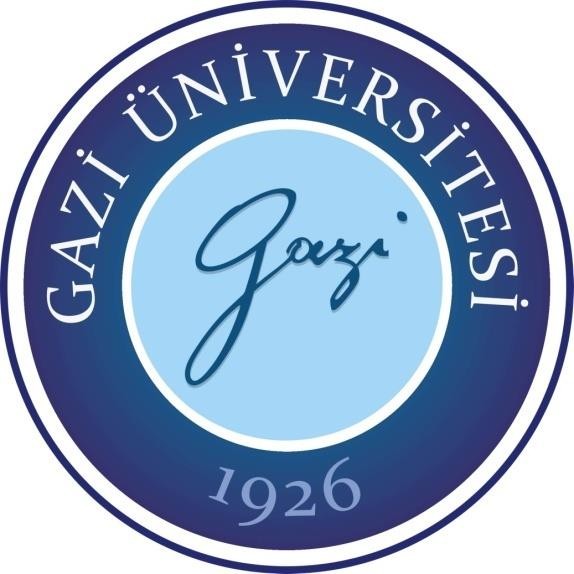 SPOR BİLİMLERİ FAKÜLTESİÖZEL YETENEK SINAVI GENEL KILAVUZANTRENÖRLÜK EĞİTİMİ BÖLÜMÜ BEDEN EĞİTİMİ VE SPOR ÖĞRETMENLİĞİ BÖLÜMÜ2021SPOR BİLİMLERİ FAKÜLTESİ (SBF)ANTRENÖRLÜK EĞİTİMİ BÖLÜMÜ BEDEN EĞİTİMİ VE SPOR ÖĞRETMENLİĞİ BÖLÜMÜÖZEL YETENEK SINAVIİÇİNDEKİLER1-TEMEL İLKE VE KURALLAR1.1. Özel Yetenek Sınavı Uygulama Esasları1.2. Sağlık Raporu1.3. Sporculuk Belgeleri1.4. Engelli Sporcular2-GENEL BİLGİLER  2.1. Ön (Çevrimiçi/Online) Kayıt Tarihleri2.2. Kontenjan Belirleme 2.3. Sınav Tarihleri2.4. Sınav Yerleri3-SINAVIN UYGULANMASI    Branş Sınavı 4-DEĞERLENDİRME 4.1. Branş Sınavı Puanlarının Değerlendirilmesi4.2. TYT Puanının Değerlendirilmesi4.3. Orta Öğretim Başarı Puanının Değerlendirilmesi5-YERLEŞTİRMETABLOLARTablo 1: KontenjanlarTablo 2: Başvuru İçin Gerekli En Az TYT PuanlarıTablo 3: Spor Branşı Sınav Yerleri, Başlama Tarih ve SaatleriTablo 4: Spor Bilimleri Fakültesi İçin Alandan Kabul Edilecek Ortaöğretim Alan ve KodlarıTablo 5: Spor Bilimleri Fakültesi Özel Yetenek Sınavı Branş Tercih TablosuTablo 6: Engelli Adayların Spor Özgeçmişi Değerlendirme Kriterleri ve Puanları TablosuLİSTELERSPOR BİLİMLERİ FAKÜLTESİ ÖZEL YETENEK SINAVI1-TEMEL İLKE VE KURALLAR2021-2022 Eğitim Öğretim Yılı için Üniversitemiz Spor Bilimleri Fakültesi, Antrenörlük Eğitimi Bölümü ile Beden Eğitimi ve Spor Öğretmenliği Bölümlerine Özel Yetenek Sınavı’yla alınacak öğrencilerin sınavına ilişkin kurallar bu kılavuzda yer almaktadır. Online başvuru yaptıktan sonra, kayıt ve yerleştirme işlemleri tamamlanıncaya kadar sınavla ilgili duyuruları fakültemiz web sayfasından takip etmeniz gerekmektedir.Tablo 1: KONTENJANLAR- Özel Yetenek Sınavı’na başvuracak adayların Tablo 5’i dikkatli bir şekilde incelemeleri ve tercih yaparken tablonun altında yer alan açıklamalara riayet etmeleri gerekmektedir.- Olimpik branşlar için Liste 1’i, olimpik olmayan branşlar için Liste 2’yi inceleyiniz.Tablo 2: BAŞVURU İÇİN GEREKLİ EN AZ TYT PUANLARI 1.1. Özel Yetenek Sınavı Uygulama Esasları2021-2021 Eğitim Öğretim Yılı için Antrenörlük Eğitimi Bölümü ile Beden Eğitimi ve Spor Öğretmenliği Bölümü lisans programlarına öğrenci alımı, spor branşlarını içeren özel yetenek sınavı ile belirlenir. 1.2. Sağlık RaporuSınava girecek tüm adaylar resmî sağlık kurumlarından veya özel hastanelerden alacakları "Spor Bilimleri Fakültesi Özel Yetenek Sınavlarına katılmasında sağlık açısından sakınca yoktur." ifadesi bulunan sağlık raporunu, başvuru belgelerine eklemeleri zorunludur. Aday raporun aslını sınava girerken yanında getirecek ve görevlilere teslim edecektir. Raporu teslim etmeyen adaylar sınava alınmayacaktır. Adayların, bedensel (kamburluk vs.) veya konuşma (kekemelik vs.) gibi, Spor Bilimleri Fakültesi öğretimini aksatabilecek engellere sahip olduğunun tespit edilmesi halinde ilgililerden heyet raporu istenecektir. Heyet raporuyla bu engelleri belgelenenler sınavı kazanmış olsalar dahi sınavları iptal edilecektir.1.3. Sporculuk BelgeleriMillî sporcuların, “Gençlik ve Spor Bakanlığı’nın Millî Sporcu Belgesi Verilmesi Hakkındaki Yönetmelik” kurallarına uygun olarak alacakları Millî Sporcu olduklarını gösterir resmî belge (A-B-C) ile başarı derecelerini içeren diğer belgelerini başvuru belgelerine eklemeleri ve bunların birer nüshasını sınavda yanlarında bulundurmaları gerekmektedir. Millî olmayan adayların, varsa, sporculuklarına ait her türlü belgeyi (lisans belgesi, başarı derecelerini gösterir belge vb.) sınav jürisine dosya içerisinde sunmaları gerekmektedir.1.4. Engelli Adaylar Engelli adaylar; TYT puanı, Spor Özgeçmiş Puanı ve ilan edilecek tarihlerde girecekleri mülakat puanı esas alınarak kendi aralarında yapılacak ayrı bir değerlendirme ile ilgili programlara yerleştirilecektir. Adayların başvuru sırasında kendilerine sunulacak beyan formunda bulunan kriterlerinden en uygun olan kriteri işaretlemeleri ve ilgili belgeleri ek olarak sunmaları gerekmektedir. Spor Özgeçmiş Puanı olmayan ve aşağıda belirtilen engel derecelerini engelli sağlık kurulu raporları ile belgelendirmeyen adayların başvurusu geçersiz sayılacaktır.Engelli Aday Başvuru Şartları1. Engelli Adayların Spor Özgeçmiş Puanı’na sahip olmaları zorunludur.2. Engeli olan adayların sınavdan tarihinden en fazla 1 yıl önce alınmış “Engelli Sağlık Kurulu Raporu” ile engel durumlarını belgelemeleri gerekmektedir. Zihinsel yetersizliğe sahip adayların başvuru yapabilmesi için en az 60 IQ (Intelligence Quotient) katsayısına sahip olduklarını belgeleyen engelli sağlık kurulu raporu sunmaları gerekmektedir. Otizm Spektrum Bozukluğu (OSB) tanısı almış adaylardan sadece hafif düzey destek gereksinimine (1. Düzey) sahip olduğunu engelli sağlık kurulu raporu ile belgelendiren adayların başvuruları kabul edilecektir. Bedensel engelli adaylardan bedensel engel oranı % 25-60 olan ortopedik engelli adaylar durumlarını engelli sağlık kurulu raporuyla belgelemeleri halinde başvuruda bulunabilirler. İşitme kaybı 26-55 dBHL arasında olan ve durumlarını engelli sağlık kurulu raporuyla belgeleyen adaylar başvuruda bulunabilirler. Fakültemiz ilgili bölümlerindeki ders ve faaliyetler görsel yeteneğe dayalı olduğu için görme engelli adayların görme kaybı oranı % 40’ın üzerinde olmamalıdır. Bu görme kaybı oranının engelli sağlık kurulu raporu ile belgelendirilmesi gerekmektedir.Uyarı: Yukarıda belirtilen engel durumuna sahip adayın; Spor Bilimleri Fakültesi, Antrenörlük Eğitimi Bölümü/Beden Eğitimi ve Spor Öğretmenliği Bölümü, Özel Yetenek Sınavı, Spor Branşları Kılavuzu’nda yer alan “Engelli Aday Beyan Formu”nu doldurarak Formu başvuru sırasında Sistem’e yüklemesi ve durumuna ilişkin Engelli Sağlık Kurulu Raporu’nun aslını sınav günü jüriye teslim etmesi gerekmektedir.2-GENEL BİLGİLER 2.1. Ön (Çevrimiçi/Online) Kayıt Tarihleri09-12 Ağustos 2021 (Online Başvuru ve Birim Onayı)2.2. Kontenjan Belirleme Millî, engelli ve yabancı uyruklu kontenjanından başvuruda bulunan ve başvuru şartlarını taşıyan bütün adaylar sınava katılabilecektir. Bu kategoriler dışındaki başvurularda Beden Eğitimi ve Spor Öğretmenliği Bölümünde TYT puanı en yüksek olandan başlamak üzere ilk 250 aday, Antrenörlük Eğitimi Bölümünde ise adaylar için belirtilen TYT taban puanı üzerinde kalmak kaydıyla puanı en yüksek olandan başlamak üzere ilk 300 aday sınava çağrılacaktır. 2.3. Sınav TarihleriSınavlar 18 Ağustos 2021 tarihinde yapılacak olup aday sayısına bağlı olarak 19 Ağustos 2021 tarihinde de devam edebilecektir. Sınav yer ve saatleri için bakınız Tablo 3!2.4. Sınav YerleriBranş Sınavı; Gazi Üniversitesi Yaşar Sevim Spor Salonu 1 (yüzme havuzu yanı), SBF Spor Salonları, Şehit Muhammed Yalçın Spor Tesisleri (Rektörlük yapay zeminli çim saha) ve Selim Sırrı Tarcan (Rektörlük içi) Spor Salonlarında yapılacaktır. Branş sınavına girecek adayların listesiyle birlikte, sınav tarihi, sınav yeri ve saati www.gazi.edu.tr adresi ile Fakültemiz http://sporbilimleri.gazi.edu.tr/ adresinden de 16 Ağustos 2021 tarihinde ilan edilecektir. Adaylar, ilan edilen tarih, saat ve yerde sınava girmek zorundadır. Mazeretler geçerli olmayıp, belirlenen tarih, saat ve yerde sınava girmeyen aday sınava giriş hakkını kaybedecektir. 3-SINAVIN UYGULANMASIAdaylar sınav süresince fotoğraflı özel kimlik belgelerini yanlarında bulundurmak zorundadırlar. T.C. Kimlik Kartı ve pasaport dışındaki belgeler özel kimlik belgesi olarak kabul edilmeyecektir. Özel kimlik belgesi olmayan adaylar sınava alınmayacaktır.Branş SınavıAdaylar, başvuru sırasında belirlenen ve kodlanan tek branştan sınava girmek zorundadır. Sınav öncesi branş değiştirilemez.Branş sınavına girecek adaylar Tablo 3’te belirtilen program dâhilinde belirtilen yer ve zamanda sınav yerinde hazır bulunacaklardır. Tablo 3: Spor Branşı Sınavı Seçmeli Branşlar ve Sınav Başlangıç SaatleriAdaylar, başvuru sırasında kodladığı olimpik spor dallarından uygulamalı sınava girecektir. Adaylar varsa girecekleri spor branşıyla ilgili belgelerini (ilgili federasyon onaylı) jüri üyelerine ibraz edeceklerdir.  Millî Sporcular onaylı millîlik belgelerini sınav komisyonuna sunmak zorundadırlar. Tablo 3’te belirtilen yer ve zamanda sınav yerinde bulunmayan aday sınava alınmayacaktır. Sınava katılmayan adaylar değerlendirme dışı bırakılacak Yerleştirme Puanı (YP) hesaplanmayacaktır.4-DEĞERLENDİRME 4.1. Özel Yetenek Sınavı Puanı (ÖYSP)Özel Yetenek Sınavı Puanı, millî olan ve olmayan adayların Branş Sınavı Puanı olup jüri üyelerinin puanlarının ortalamasından oluşur ve 1,00-100,00 puan arasında değerlendirilir.  4.2.TYT PuanıAdayın 2021 yılı TYT puanı ve yüzdelik dilimleri dikkate alınır.4.3. Orta Öğretim Başarı PuanıÖzel Yetenek Sınavı’na giren adayların ÖSYM tarafından yayınlanmış ortaöğretim başarı puanları (OBP) dikkate alınır.5-YERLEŞTİRMEYerleştirme işlemi, adayların yerleştirme puanlarına, tercihlerine ve kontenjanlara göre bilgisayarla yapılır. Yerleştirme işleminin esasları şunlardır:a)Tercihlerinde bir programa yer vermiş olan adaylar arasından, yerleştirme puanına (YP) göre kontenjan sayısı kadar öğrenci yerleşir. b) İki programı tercih eden adaylar yalnız bir programa kayıt hakkı kazanır. Bu program, adayın YP’sine ve tercihine göre belirlenir.Yukarıda bahsedilen hususlar bir örnekle açıklanacak olursa;   Değerlendirme aşamasında öğrencinin durumu:Yerleştirme aşamasındaki durum:*Yukarıdaki tabloda da görüldüğü üzere yerleştirme esaslarına göre öğrenci birinci tercihi olan programa 13. yedek olarak yerleştirilir.Özel Yetenek Sınav Puanı (ÖYSP) standart puanlara dönüştürülerek ortalaması ve standart sapması hesaplanır ve her aday için ÖYSP standart puanı ve Yerleştirme Puanı (YP) aşağıda yer alan formüle göre hesaplanır.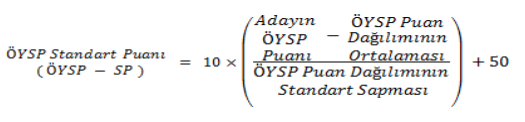 YP'lerin eşit olması durumunda TYT puanı yüksek olan aday sıralamada üstte yer alır. Asıl listelerde ismi bulunan ve süresi içinde kayıt yaptırmayan adaylar kayıt hakkını kaybeder. Yerlerine, yedek listeden puan olarak en üst sıradan başlayarak yedek adaylar ilan edilir ve süresi içerisinde gelen yedek adayların kaydı yapılır. Bu nedenle yedek adayların Spor Bilimleri Fakültesi ilan panoları ile http://sporbilimleri.gazi.edu.tr/ web adresini bireysel olarak takip etmeleri faydalarına olacaktır. Tablo 4: Spor Bilimleri Fakültesi İçin Alandan Kabul Edilecek Ortaöğretim Alan ve KodlarıTablo 5: Spor Bilimleri Fakültesi Özel Yetenek Sınavı Branş Tercih TablosuTablo 5 Hakkında Açıklamalar:1- Millî Engelli Adaylar; hangi spor branşında millî olurlarsa olsunlar sadece “Millî Engelliler” tercihini yapacaklardır.2- Olimpik Millî Adaylar; açılmış 14 spor branşı içerisinde kendilerinin millî oldukları spor branşı yok ise “Diğer Olimpik Spor Branşları” tercihini yapacaklardır. (Spor Bilimleri Fakültesi Özel Yetenek Sınav Kılavuzu Liste 1’i inceleyiniz!)3- Olimpik Olmayan Millî Adaylar; sadece “Olimpik Olmayan Spor Branşları” tercihini yapacaklardır. (Spor Bilimleri Fakültesi Özel Yetenek Sınav Kılavuzu Liste 2’yi inceleyiniz!)4- Engelli Adaylar; hangi spor branşında olurlarsa olsun sadece “engelli adaylar” tercihini yapacaklardır.5- Engelsiz Adaylar; branş tercihlerini açılmış 14 spor branşı içerisinden yapacaklardır. Tablo 6: Engelli Adayların Spor Özgeçmişi Değerlendirme Kriterleri ve Puanları TablosuUyarı: Adayın, yukarıda yer alan tablodaki spor özgeçmiş kriterlerinden kendisine en uygun olanı başvuru belgelerine ekleyerek Sistem’e yüklemesi ve bu belgelerin ilgili Spor Federasyonunca onaylanmış aslını sınav günü jüriye teslim etmesi gerekmektedir. Liste 1: Olimpiyat Oyunları Programında Yer Alan Olimpik Spor DallarıYaz Oyunları Spor DallarıAtıcılık 		Atletizm 		Badminton 		BasketbolBeyzbol/Softbol 	Binicilik 		Bisiklet 		Boks	Cimnastik		Dalga Sörfü		Hokey			Eskrim	Futbol 			Güreş 			Golf			Halter	Hentbol 		Judo			Kano 			KarateKaykay 		Kürek 			Masa Tenisi 		Modern PentatlonOkçuluk		Ragbi 			Sportif Tırmanış 	Su SporlarıTaekwondo 		Tenis			Triatlon 		VoleybolYelken 		YüzmeKış Oyunları Spor DallarıKar Sporları 				Buz Sporları 			Kızak SporlarıBiatlon					Buz Pateni 			KızakKayak (Alp Disiplini)			Buz Hokeyi 			SketelonKayak (Kuzey Disiplini)		Curling 			Yarış KızağıKayak (Serbest Stil)			Kısa Mesafe Sürat PateniKayakla Atlama			Sürat PateniKayaklı Koşu		Snowboard Liste 2: Uluslararası Olimpiyat Komitesi (IOC) Tarafından Tanınan Olimpik Olmayan Spor DallarıAmerikan Futbolu			Dans Sporları			Polo	 	Floorball				Raketball			Beyzbol/Softbol 	Hava Sporları				Satranç			Bilardo		Korfball 				Sörf (Surfing)			Kriket			Su Kayağı				Sualtı Sporları			Bowling		Muaythai				Cankurtarma			Oriyantring		Wushu					Dağcılık ve Tırmanış		Kickboks	ÖNEMLİ UYARI2021 Spor Bilimleri Fakültesi Özel Yetenek Sınavı’nda başarılı olmanız her şeyden önce bu Kılavuz’da belirlenen kurallara uymanızla mümkündür. Bu nedenle Kılavuz’u dikkatle okuyunuz ve talimatlara harfiyen uyunuz.Kılavuzun içeriğinde bir değişiklik olması halinde, güncellenmiş kılavuz sınav öncesi web adresinden yayınlanacağı için üniversitenin www.gazi.edu.tr ve Spor Bilimleri Fakültesinin http://sporbilimleri.gazi.edu.tr/ web adreslerini sık sık takip etmeniz ve gerekli durumlarda SMS ile bilgilendirme yapılacağından kayıt sırasında belirttiğiniz mobil telefonu ulaşılır durumda tutmanız menfaatinize olacaktır.Liste 1: Olimpik Spor DallarıListe 2: Olimpik Olmayan Spor DallarıSPOR BİLİMLERİ FAKÜLTESİSPOR BİLİMLERİ FAKÜLTESİSPOR BİLİMLERİ FAKÜLTESİSPOR BİLİMLERİ FAKÜLTESİSPOR BİLİMLERİ FAKÜLTESİSPOR BİLİMLERİ FAKÜLTESİSPOR BİLİMLERİ FAKÜLTESİBölümGenel KontenjanGenel KontenjanMillî*Engelli  / Millî Engelli Adaylar**Engelli  / Millî Engelli Adaylar**Yabancı UyrukluBölümErkekKadınMillî*ErkekKadınYabancı UyrukluAntrenörlük Eğitimi30206 Olimpik2 Olimpik olmayan3 2 5Beden Eğitimi veSpor Öğretmenliği25155 Olimpik1 Olimpik olmayan2 2 10SPOR BİLİMLERİ FAKÜLTESİSPOR BİLİMLERİ FAKÜLTESİSPOR BİLİMLERİ FAKÜLTESİSPOR BİLİMLERİ FAKÜLTESİSPOR BİLİMLERİ FAKÜLTESİSPOR BİLİMLERİ FAKÜLTESİBölüm*Engelsiz Adaylar (TYT Puanı)Olimpik Millî Sporcular (TYT Puanı)Olimpik Olmayan Millî Sporcular** (TYT Puanı)Engelli Millî Sporcular*** (TYT Puanı)Engelli Adaylar*** (TYT Puanı)Antrenörlük Eğitimi230200225100100Beden Eğitimi veSpor ÖğretmenliğiY-TYT’de ilk 800.000 başarı sıralamasında olmak. (Ek puansız yerleştirme puanının başarı sırası dikkate alınır.)Y-TYT’de ilk 800.000 başarı sıralamasında olmak. (Ek puansız yerleştirme puanının başarı sırası dikkate alınır.)Y-TYT’de ilk 800.000 başarı sıralamasında olmak. (Ek puansız yerleştirme puanının başarı sırası dikkate alınır.)Y-TYT’de ilk 800.000 başarı sıralamasında olmak. (Ek puansız yerleştirme puanının başarı sırası dikkate alınır.)Y-TYT’de ilk 800.000 başarı sıralamasında olmak. (Ek puansız yerleştirme puanının başarı sırası dikkate alınır.)*Tabloda belirtilen taban puanlara sahip adaylar her iki bölüme de başvuruda bulunabilirler. **Olimpik olmayan spor branşları Liste 2’de gösterilmiştir.***Son bir yıl içerisinde aldıkları engellilik raporunu teslim etmeleri kaydıyla engelli adayların TYT puanının100 ve üzeri olması gerekmektedir.*Tabloda belirtilen taban puanlara sahip adaylar her iki bölüme de başvuruda bulunabilirler. **Olimpik olmayan spor branşları Liste 2’de gösterilmiştir.***Son bir yıl içerisinde aldıkları engellilik raporunu teslim etmeleri kaydıyla engelli adayların TYT puanının100 ve üzeri olması gerekmektedir.*Tabloda belirtilen taban puanlara sahip adaylar her iki bölüme de başvuruda bulunabilirler. **Olimpik olmayan spor branşları Liste 2’de gösterilmiştir.***Son bir yıl içerisinde aldıkları engellilik raporunu teslim etmeleri kaydıyla engelli adayların TYT puanının100 ve üzeri olması gerekmektedir.*Tabloda belirtilen taban puanlara sahip adaylar her iki bölüme de başvuruda bulunabilirler. **Olimpik olmayan spor branşları Liste 2’de gösterilmiştir.***Son bir yıl içerisinde aldıkları engellilik raporunu teslim etmeleri kaydıyla engelli adayların TYT puanının100 ve üzeri olması gerekmektedir.*Tabloda belirtilen taban puanlara sahip adaylar her iki bölüme de başvuruda bulunabilirler. **Olimpik olmayan spor branşları Liste 2’de gösterilmiştir.***Son bir yıl içerisinde aldıkları engellilik raporunu teslim etmeleri kaydıyla engelli adayların TYT puanının100 ve üzeri olması gerekmektedir.*Tabloda belirtilen taban puanlara sahip adaylar her iki bölüme de başvuruda bulunabilirler. **Olimpik olmayan spor branşları Liste 2’de gösterilmiştir.***Son bir yıl içerisinde aldıkları engellilik raporunu teslim etmeleri kaydıyla engelli adayların TYT puanının100 ve üzeri olması gerekmektedir.Sınav TarihiSınav SalonuSınav BranşıSaat18 Ağustos 2021 SELİM SIRRI TARCAN SPOR SALONUMasa Tenisi9.0018 Ağustos 2021 SPOR BİLİMLERİ FAKÜLTESİ SPOR SALONLARI (BADMİNTON SALONU)Badminton10.0018 Ağustos 2021 SPOR BİLİMLERİ FAKÜLTESİ SPOR SALONLARI (GÜREŞ SALONU)Güreş9.0018 Ağustos 2021 SPOR BİLİMLERİ FAKÜLTESİ SPOR SALONLARI (GÜREŞ SALONU)Judo11.0018 Ağustos 2021 SPOR BİLİMLERİ FAKÜLTESİ SPOR SALONLARI (GÜREŞ SALONU)Taekwando13.3018 Ağustos 2021 SPOR BİLİMLERİ FAKÜLTESİ SPOR SALONLARI (CİMNASTİK SALONU)Cimnastik16.0018 Ağustos 2021 SELİM SIRRI TARCAN SPOR SALONUHalk Oyunları9.0018 Ağustos 2021 PROF. DR. YAŞAR SEVİM SPOR SALONU (GAZİ ÜNİVERSİTESİ YÜZME HAVUZU YANI)Basketbol10.3018 Ağustos 2021 PROF. DR. YAŞAR SEVİM SPOR SALONU (GAZİ ÜNİVERSİTESİ YÜZME HAVUZU YANI)Hentbol13.3018 Ağustos 2021 PROF. DR. YAŞAR SEVİM SPOR SALONU (GAZİ ÜNİVERSİTESİ YÜZME HAVUZU YANI)Diğer Olimpik ve Olimpik Olmayan Spor Branşları  15.0018 Ağustos 2021 GAZİ ÜNİVERSİTESİ YÜZME HAVUZUYüzme9.0018 Ağustos 2021 TENİS KORTUTenis13.3018 Ağustos 2021 SPOR BİLİMLERİ FAKÜLTESİ (Z-104) NOLU SALON Engelliler / Millî Engelliler11.0018 Ağustos 2021 SELİM SIRRI TARCAN SPOR SALONUVoleybol13.3018 Ağustos 2021 MUHAMMED YALÇIN SPOR TESİSLERİAtletizm9.0018 Ağustos 2021 MUHAMMED YALÇIN SPOR TESİSLERİFutbol9.00TERCİHBÖLÜMYERLEŞTİRME PUANISIRALAMA1Beden Eğitimi ve Spor Öğretmenliği185.013.yedek2Antrenörlük Eğitimi182.81.YedekTERCİHBÖLÜMYERLEŞTİRME PUANISIRALAMA1Beden Eğitimi ve Spor Öğretmenliği185.013.yedek2Antrenörlük Eğitimi182.8KazanamadıALAN KODUALAN ADIDAL KODU- DAL ADI6049Spor (Güzel Sanatlar ve Spor Liseleri)(-) Dalı Yok(1) Spor Tesisi İşlemeciliği6309Spor (Genel Lise) (-)ADAYLARADAYLARADAYLARADAYLARADAYLARSPORBRANŞLARIMİLLÎ ADAYLARMİLLÎ ADAYLARMİLLÎ ADAYLARMİLLÎ OLMAYAN ADAYLARMİLLÎ OLMAYAN ADAYLARSPORBRANŞLARIMillî EngelliAdaylarOlimpik Millî AdaylarOlimpik Olmayan Millî AdaylarEngelliAdaylarEngelsiz AdaylarSPORBRANŞLARIATLETİZMATLETİZMSPORBRANŞLARIBADMİNTONBADMİNTONSPORBRANŞLARIBASKETBOLBASKETBOLSPORBRANŞLARICİMNASTİKCİMNASTİKSPORBRANŞLARIFUTBOLFUTBOLSPORBRANŞLARIGÜREŞGÜREŞSPORBRANŞLARIHALK OYUNLARIHALK OYUNLARISPORBRANŞLARIHENTBOLHENTBOLSPORBRANŞLARIJUDOJUDOSPORBRANŞLARIMASA TENİSİMASA TENİSİSPORBRANŞLARITEAKWANDOTEAKWANDOSPORBRANŞLARITENİSTENİSSPORBRANŞLARIVOLEYBOLVOLEYBOLSPORBRANŞLARIYÜZMEYÜZMESPORBRANŞLARIDİĞER OLİMPİK SPOR BRANŞLARIOLİMPİK OLMAYAN SPOR BRANŞLARI KRİTER PUANIParalimpik oyunlarında ilk üç dereceye girmiş olmak100Dünya ve Avrupa Şampiyonalarında ilk üç dereceye girmiş olmak95Paralimpik oyunlarına katılmak90Dünya ve Avrupa Şampiyonalarına katılmak85Uluslararası en az 10 ülkenin katıldığı turnuvalarda ilk üçe girmek80Uluslararası en az 10 ülkenin katıldığı turnuvalarda sporcu olarak katılmak70Türkiye Şampiyonasında veya ligde ilk üç dereceye girmiş olmak60Son 3 yılda faal olarak spor yaptığını belgelemek50